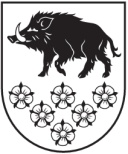 LATVIJAS REPUBLIKAKANDAVAS NOVADA DOMEDārza iela 6, Kandava, Kandavas novads, LV - 3120 Reģ. Nr.90000050886,Tālrunis 631 82028, fakss 631 82027, e-pasts: dome@kandava.lvKandavāAPSTIPRINĀTSKandavas novada domes sēdē2017.gada 27.jūlijā (protokols Nr.11  13.§)Kandavas novada domes saistošie noteikumi Nr.13“Grozījumi Kandavas novada domes 2015. gada  29. oktobra saistošajos noteikumos Nr.21 „Par neapbūvēta zemesgabala nomas maksas apmēru Kandavas novadā””Izdoti saskaņā ar Ministru kabineta 30.10.2007. noteikumiem  Nr.735 „Noteikumi par publiskas personas zemes nomu” 18.punktuIzdarīt Kandavas novada domes 2015.gada 29.oktobra saistošajos noteikumos Nr.21 „Par neapbūvēta zemesgabala nomas maksas apmēru Kandavas novadā” (turpmāk- noteikumi) šādus grozījumus:Aizstāt noteikumu 11.punktā vārdus „Komisija” ar vārdiem „Kandavas novada pašvaldības īpašumu atsavināšanas un dzīvojamo māju privatizācijas komisija”. Kandavas novada domes priekšsēdētājas vietn. ( personiskais paraksts)  G.CīrulePaskaidrojuma rakstsKandavas novada domes saistošo noteikumu Nr.13“Grozījumi Kandavas novada domes 2015. gada  29. oktobra saistošajos noteikumos Nr.21 „Par neapbūvēta zemesgabala nomas maksas apmēru Kandavas novadā”” PROJEKTAMKandavas novada domes priekšsēdētājas vietn.   (personiskais paraksts)    G.Cīrule1. Projekta nepieciešamības pamatojums.Kandavas novada domes saistošie noteikumi Nr.21 „Par neapbūvēta zemesgabala nomas maksas apmēru Kandavas novadā” (turpmāk- Noteikumi) apstiprināti 2015. gada 29. oktobra sēdē ( Nr.17, 4.§), ar precizējumiem, kas izdarīti Kandavas novada domes sēdē 2015. gada 22. decembrī (protokols Nr. 19, 2.§). 2. Īss projekta satura izklāsts.Ar grozījumiem tiek precizēts, ka Komisija, kas pieņem lēmumu par nomas tiesību izsoļu rīkošanu ir Kandavas novada pašvaldības īpašumu un dzīvojamo māju privatizācijas komisija. 3. Informācija par plānoto projekta ietekmi uz pašvaldības budžetu.Projekts nerada papildus ietekmi uz pašvaldības budžetu.4. Informācija par plānoto projekta ietekmi uz uzņēmējdarbības vidi pašvaldības teritorijā.Projekts nerada ietekmi uz uzņēmējdarbības vidi pašvaldības teritorijā.5. Informācija par administratīvajām procedūrām.Noteikumu grozījumi izskatīt Kandavas novada domes Finanšu, plānošanas un novada attīstības  komitejā 2017. gada 20. jūlijā. Noteikumu grozījumi apstiprināti Kandavas novada domes sēdē 2017. gada 27. jūlijā un elektroniskā veidā nosūtīti Vides aizsardzības un reģionālās attīstības ministrijai atzinuma sniegšanai. 6. Informācija par konsultācijām ar privātpersonām.Konsultācijas ar privātpersonām, izstrādājot saistošos noteikumus, nav veiktas.